Journal #5	We took our footage from the GoPro we used and we put it on my memory stick and deleted all of the footage left on the GoPro.This week we got our footage together and started to work on the editing process using windows movie maker. We had a few little bumps adding all the sounds and effects but at the end of the day, google helped us out. We added three different sound clips to our video and a few different animations and effects to brighten up the video. We then got signed into the Youtube account for the MVHS make and we then uploaded our video and https://www.youtube.com/watch?v=hcVn8JrpkjI&feature=youtu.be is the link In which it was uploaded to.We had problems saving it to a proper version in order to upload it to YouTube. It gave us errors for about 5 minutes then we saved it to HD quality and then it worked and it’s now an active link on youtube.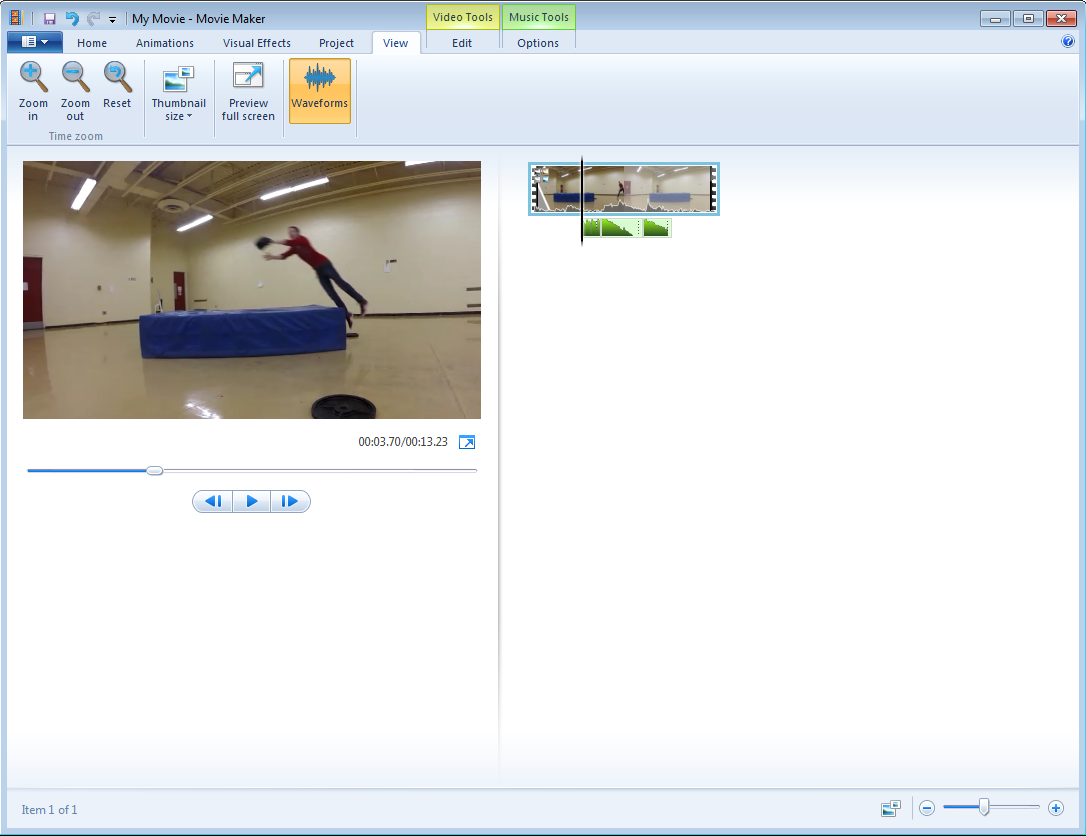 